Follow these instructions to import and graph data in Google Sheets.Open a Blank new Spreadsheet in Google Sheets.Select File, Import.Locate and select the TossCombo file.Select Import data.   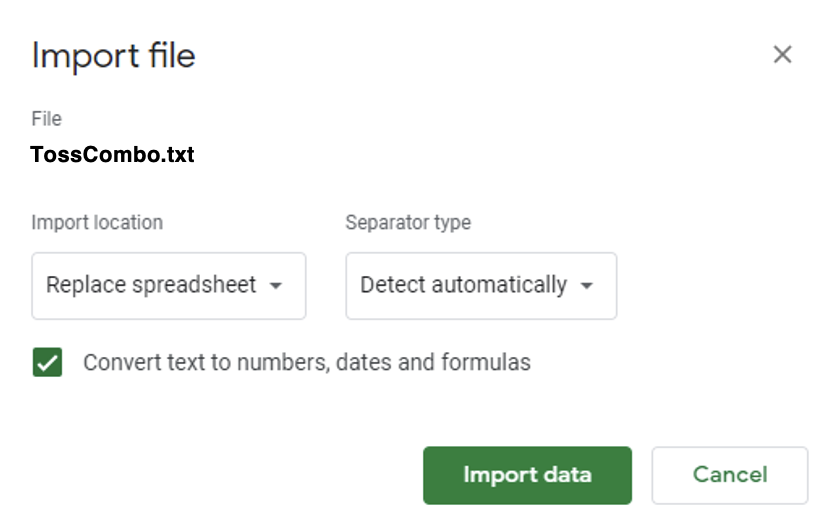 5. Select Import data.6. Click on the chart. In the Chart editor, 
    click on the pulldown menu for 
    Chart type and select Column chart. 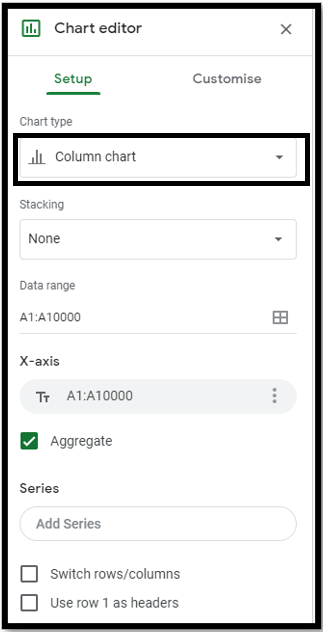     You may have to right click on the chart 
    and select Chart style if you don’t see 
    the correct window.7. You’ve made a chart!     Change the Title text for the chart.     Adjust the colour if you wish.    A sample is shown here.
   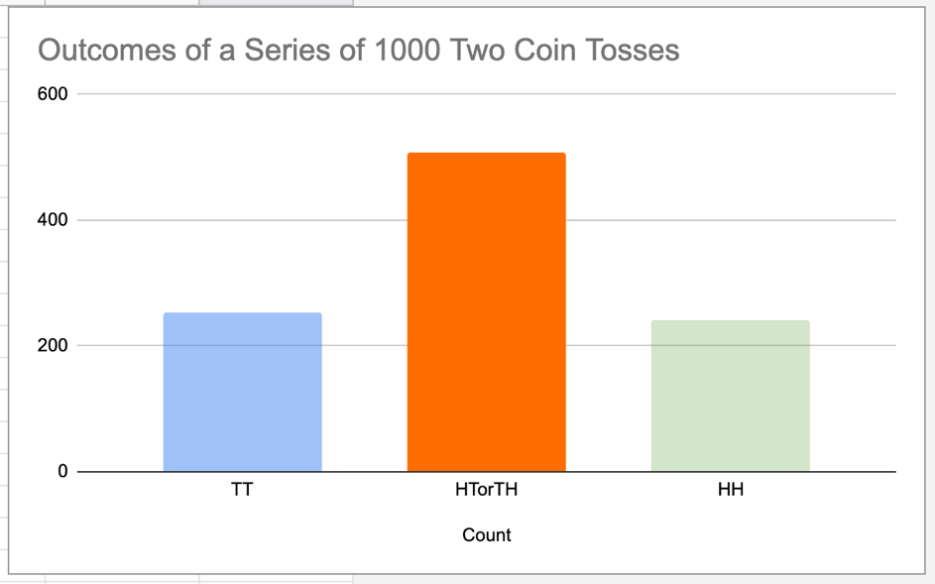 